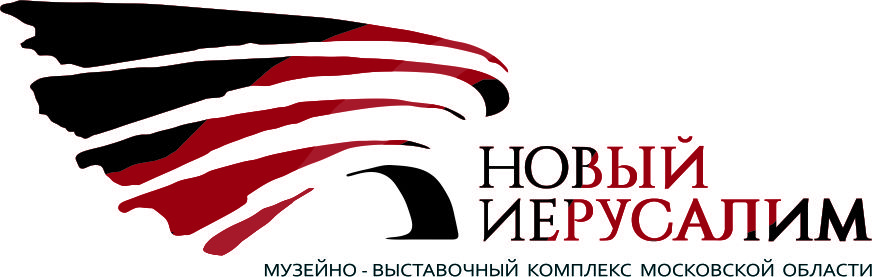 ПРЕСС-РЕЛИЗБУДНИ И ПРАЗДНИКИ РУССКОЙ ДЕРЕВНИэтнографическая выставкасо 2 января 2016 года, суббота этнографическая выставка уникальных экспонатов XIX - начала XX веков главное здание Музейно-выставочного комплекса «Новый Иерусалим»Московская область, г. Истра, Ново-Иерусалимская набережная, д. 1Проезд: Авт. № 32 и № 33 до ост. «Теплицы»Тел. 8(49831)7 29 10 www.музей-новый-иерусалим.рфСо 2 января 2016 года в Музейно-выставочном комплексе «Новый Иерусалим» начинает свою работу этнографическая выставка «Будни и праздники русской деревни». На Руси яркую, очень живую, многообразную сторону жизни крестьян составляла культура праздника. Праздники были временем отклонения от обычного порядка и ежедневной жизни и сопровождались разными обычаями, укоренившимися в бытии наших предков. Стоит отметить, что у крестьян праздничная культура по своему богатству, яркости, всеобщности и роли в общественном сознании занимала одно из ведущих мест в жизни.Создание этнографической выставки в музее «Новый Иерусалим» не случайно. В парковой зоне «Нового Иерусалима» в 1980 году был открыт Музей деревянного зодчества: усадьба семьи Кокориных, построенная в начале XIX века, воспроизводит деревенский быт того времени; деревянная часовня, воссозданная по обмерам и фотографиям постройки XVIII века, украшает поляну перед воротами усадьбы; поодаль, на берегу реки Истры стоит ветряная мельница XIX века, привезенная из Тверской области, на которой вплоть до 1950-х годов мололи муку. Сотрудники музея собирали коллекцию этнографии на протяжении нескольких десятилетий. Многие предметы крестьянского быта были «добыты» в 1970-1980 годы в этнографических экспедициях в Тверской, Рязанской, Пензенской и Калужской областях.В экспозицию выставки «Будни и праздники русской деревни» входит около 300 предметов. Основу выставки составляют уникальные экспонаты XIX - начала XX веков: подлинные предметы крестьянского быта, сельскохозяйственные орудия труда, ремесленный инвентарь, красочный праздничный и будничный костюм, яркость и самобытность орнаментов народной вышивки, живопись.Экспозиция выставки открывает для посетителей быт крестьянской семьи, особенности народных промыслов, разнообразие традиций русских земледельцев и праздничных обрядов, которые бережно хранились и передавались из поколения в поколение.Приглашаем Вас посетить этнографическую выставку «Будни и праздники русской деревни» в Музейно-выставочном комплексе «Новый Иерусалим». 